AV RIO BRANCO 1 SALA: 401 402 403 404 405; : 406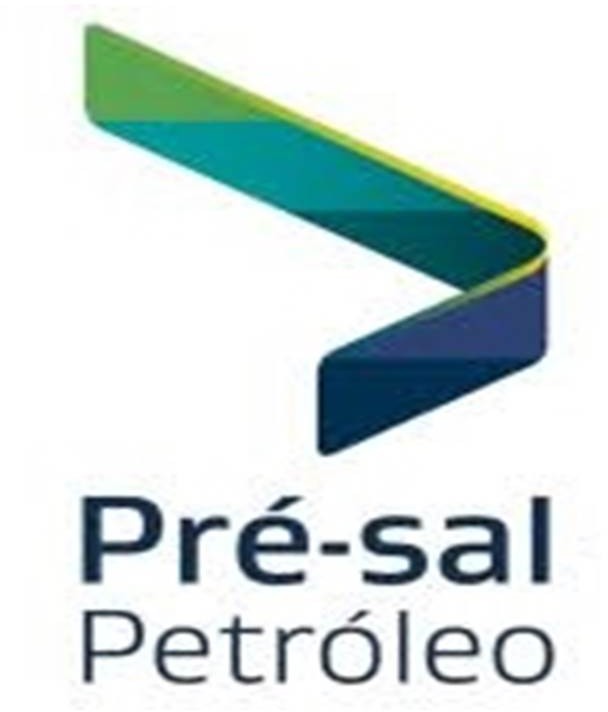 407 RIO DE JANEIRO RJGABINETE DA PRESIDENCIAEmissão:22/06/2023 12:37:5218.738.727/0002-17Comp:06/2023 Cx:0Per: Folha de PagamentoSeção: 2.1.00Chapa - Nome do FuncionárioAdmissão	Demissão	SalárioFunçãoSeção	Status MovimentoSituaçãoInício - Fim Últ. Afast.Proventos FGTS Dep. FGTS 13º Dep.33.678,77 Base INSS - GPS2.694,30 Base INSS 13º - GPS0,00 INSS Segurado33.678,77 Base IRRF0,00 Base IRRF 13º876,95 Base IRRF FériasNum. Depend. IRRF33.678,770,000,000,00FGTS Dep. FGTS 13º Dep.2.694,30 Base INSS 13º - GPS0,00 INSS Segurado0,00 Base IRRF 13º876,95 Base IRRF FériasNum. Depend. IRRF0,000,001,00AV RIO BRANCO 1 SALA: 401 402 403 404 405; : 406 40GABINETE DA PRESIDENCIAEmissão:22/06/2023 12:37:5218.738.727/0002-17 Comp:06/2023Cx:0Per:Folha de PagamentoSeção: 2.1.00CodDescriçãoN.F.RefValorTOTAIS DA SEÇÃOCodDescriçãoN.F.RefValor00025489DIAS TRABALHADOSREEMBOLSO DE ASSIST. MEDICA2	60,001	0,0067.357,54937,7400030004INSS IRRF2	0,002	0,001.753,9016.218,94AV RIO BRANCO 1 SALA: 401 402 403 404 405; : 406407 RIO DE JANEIRO RJDIRETORIA GESTAO DE CONTRATOSEmissão:22/06/2023 12:37:5218.738.727/0002-17Comp:06/2023 Cx:0Per: Folha de PagamentoSeção: 2.1.01Chapa - Nome do FuncionárioAdmissão	Demissão	SalárioFunçãoSeção	Status MovimentoSituaçãoInício - Fim Últ. Afast.0002  DIAS TRABALHADOSBase IRRF PLR Anual ProventosFGTS Dep. FGTS 13º Dep.0,00 Descontos 35.924,02 Base INSS - GPS2.873,92 Base INSS 13º - GPS0,00 INSS Segurado9.525,65 Líquido35.924,02 Base IRRF0,00 Base IRRF 13º876,95 Base IRRF FériasNum. Depend. IRRF26.398,3735.924,020,000,002,00Base IRRF PLR Anual ProventosFGTS Dep. FGTS 13º Dep.0,00 Descontos 36.870,14 Base INSS - GPS2.873,92 Base INSS 13º - GPS0,00 INSS Segurado9.473,52 Líquido35.924,02 Base IRRF0,00 Base IRRF 13º876,95 Base IRRF FériasNum. Depend. IRRF27.396,6235.924,020,000,003,00AV RIO BRANCO 1 SALA: 401 402 403 404 405; : 406 40DIRETORIA GESTAO DE CONTRATOSEmissão:22/06/2023 12:37:5218.738.727/0002-17 Comp:06/2023Cx:0Per:Folha de PagamentoSeção: 2.1.01CodDescriçãoN.F.RefValorTOTAIS DA SEÇÃOCodDescriçãoN.F.RefValor00025489DIAS TRABALHADOSREEMBOLSO DE ASSIST. MEDICA2	60,001	0,0071.848,04946,1200030004INSS IRRF2	0,002	0,001.753,9017.245,27AV RIO BRANCO 1 SALA: 401 402 403 404 405; : 406407 RIO DE JANEIRO RJGERENCIA DE RH E SUPORTE CORPORATIVOEmissão:22/06/2023 12:37:5218.738.727/0002-17Comp:06/2023 Cx:0Per: Folha de PagamentoSeção: 2.1.04Chapa - Nome do FuncionárioAdmissão	Demissão	SalárioFunçãoSeção	Status MovimentoSituaçãoInício - Fim Últ. Afast.Base IRRF PLR Anual ProventosFGTS Dep. FGTS 13º Dep.0,00 Descontos 23.252,51 Base INSS - GPS1.796,20 Base INSS 13º - GPS0,00 INSS Segurado5.241,05 Líquido22.452,51 Base IRRF0,00 Base IRRF 13º876,95 Base IRRF FériasNum. Depend. IRRF18.011,4619.964,470,000,000,00FGTS Dep. FGTS 13º Dep.2.335,06 Base INSS 13º - GPS0,00 INSS Segurado0,00 Base IRRF 13º876,95 Base IRRF FériasNum. Depend. IRRF0,000,000,00Base IRRF PLR Anual ProventosFGTS Dep. FGTS 13º Dep.0,00 Descontos 23.398,63 Base INSS - GPS1.796,20 Base INSS 13º - GPS0,00 INSS Segurado5.925,26 Líquido22.452,51 Base IRRF0,00 Base IRRF 13º876,95 Base IRRF FériasNum. Depend. IRRF17.473,3722.452,510,000,000,00AV RIO BRANCO 1 SALA: 401 402 403 404 405; : 406 40GERENCIA DE RH E SUPORTE CORPORATIVOEmissão:22/06/2023 12:37:5218.738.727/0002-17 Comp:06/2023Cx:0Per:Folha de PagamentoSeção: 2.1.04CodDescriçãoN.F.RefValorTOTAIS DA SEÇÃOCodDescriçãoN.F.RefValor000254890232DIAS TRABALHADOSREEMBOLSO DE ASSIST. MEDICA CONT. PREVIDENCIA PRIVADA3	90,003	0,001	0,0074.093,282.692,242.488,04 B00030004INSS IRRF3	0,003	0,002.630,8516.313,06AV RIO BRANCO 1 SALA: 401 402 403 404 405; : 406407 RIO DE JANEIRO RJGERENCIA CONTROLE CONTABIL E FINANCASEmissão:22/06/2023 12:37:5218.738.727/0002-17Comp:06/2023 Cx:0Per: Folha de PagamentoSeção: 2.1.05Chapa - Nome do FuncionárioAdmissão	Demissão	SalárioFunçãoSeção	Status MovimentoSituaçãoInício - Fim Últ. Afast.Proventos FGTS Dep. FGTS 13º Dep.30.134,38 Base INSS - GPS2.335,06 Base INSS 13º - GPS0,00 INSS Segurado29.188,26 Base IRRF0,00 Base IRRF 13º876,95 Base IRRF FériasNum. Depend. IRRF29.188,260,000,003,00FGTS Dep. FGTS 13º Dep.1.796,20 Base INSS 13º - GPS0,00 INSS Segurado0,00 Base IRRF 13º876,95 Base IRRF FériasNum. Depend. IRRF0,000,000,00Base IRRF PLR Anual ProventosFGTS Dep. FGTS 13º Dep.0,00 Descontos 23.045,78 Base INSS - GPS1.796,20 Base INSS 13º - GPS0,00 INSS Segurado5.925,26 Líquido22.452,51 Base IRRF0,00 Base IRRF 13º876,95 Base IRRF FériasNum. Depend. IRRF17.120,5222.452,510,000,000,00AV RIO BRANCO 1 SALA: 401 402 403 404 405; : 406 40GERENCIA CONTROLE CONTABIL E FINANCASEmissão:22/06/2023 12:37:5218.738.727/0002-17 Comp:06/2023Cx:0Per:Folha de PagamentoSeção: 2.1.05CodDescriçãoN.F.RefValorTOTAIS DA SEÇÃOCodDescriçãoN.F.RefValor00025489DIAS TRABALHADOSREEMBOLSO DE ASSIST. MEDICA3	90,003	0,0074.093,281.924,3900030004INSS IRRF3	0,003	0,002.630,8516.840,85AV RIO BRANCO 1 SALA: 401 402 403 404 405; : 406407 RIO DE JANEIRO RJCONSULTORIA JURIDICAEmissão:22/06/2023 12:37:5218.738.727/0002-17Comp:06/2023 Cx:0Per: Folha de PagamentoSeção: 2.1.07Chapa - Nome do FuncionárioAdmissão	Demissão	SalárioFunçãoSeção	Status MovimentoSituaçãoInício - Fim Últ. Afast.Proventos FGTS Dep. FGTS 13º Dep.34.624,89 Base INSS - GPS2.694,30 Base INSS 13º - GPS0,00 INSS Segurado33.678,77 Base IRRF0,00 Base IRRF 13º876,95 Base IRRF FériasNum. Depend. IRRF33.678,770,000,001,0002-0123	RENATA RESPLANDES E SOUZA LEITE CARVALHAL	CONSULTOR JURIDICO	Ativo01/06/202333.678,77CONSULTORIA JURIDICA	PRFGTS Dep. FGTS 13º Dep.2.694,30 Base INSS 13º - GPS0,00 INSS Segurado0,00 Base IRRF 13º876,95 Base IRRF FériasNum. Depend. IRRF0,000,000,00AV RIO BRANCO 1 SALA: 401 402 403 404 405; : 406 40CONSULTORIA JURIDICAEmissão:22/06/2023 12:37:5218.738.727/0002-17 Comp:06/2023Cx:0Per:Folha de PagamentoSeção: 2.1.07CodDescriçãoN.F.RefValorTOTAIS DA SEÇÃOCodDescriçãoN.F.RefValor00025489DIAS TRABALHADOSREEMBOLSO DE ASSIST. MEDICA2	60,001	0,0067.357,54946,1200030004INSS IRRF2	0,002	0,001.753,9016.218,94AV RIO BRANCO 1 SALA: 401 402 403 404 405; : 406407 RIO DE JANEIRO RJGERENCIA DE TECNOLOGIA DA INFORMACAOEmissão:22/06/2023 12:37:5218.738.727/0002-17Comp:06/2023 Cx:0Per: Folha de PagamentoSeção: 2.1.09Chapa - Nome do FuncionárioAdmissão	Demissão	SalárioFunçãoSeção	Status MovimentoSituaçãoInício - Fim Últ. Afast.Proventos FGTS Dep. FGTS 13º Dep.22.452,51 Base INSS - GPS1.796,20 Base INSS 13º - GPS0,00 INSS Segurado22.452,51 Base IRRF0,00 Base IRRF 13º876,95 Base IRRF FériasNum. Depend. IRRF22.452,510,000,000,00FGTS Dep. FGTS 13º Dep.2.335,06 Base INSS 13º - GPS0,00 INSS Segurado0,00 Base IRRF 13º876,95 Base IRRF FériasNum. Depend. IRRF0,000,001,00AV RIO BRANCO 1 SALA: 401 402 403 404 405; : 406 40GERENCIA DE TECNOLOGIA DA INFORMACAOEmissão:22/06/2023 12:37:5218.738.727/0002-17 Comp:06/2023Cx:0Per:Folha de PagamentoSeção: 2.1.09CodDescriçãoN.F.RefValorTOTAIS DA SEÇÃOCodDescriçãoN.F.RefValor00025489DIAS TRABALHADOSREEMBOLSO DE ASSIST. MEDICA2	60,001	0,0051.640,77946,1200030004INSS IRRF2	0,002	0,001.753,9011.896,82AV RIO BRANCO 1 SALA: 401 402 403 404 405; : 406407 RIO DE JANEIRO RJSUPERINTENDENCIA DE DESENVOLVIMENTO E PRODUCAOEmissão:22/06/2023 12:37:5218.738.727/0002-17Comp:06/2023 Cx:0Per: Folha de PagamentoSeção: 2.1.10Chapa - Nome do FuncionárioAdmissão	Demissão	SalárioFunçãoSeção	Status MovimentoSituaçãoInício - Fim Últ. Afast.02-0073	CARLOS TERENCIO PIRES BOMFIMSILVA	COORDENADOR	Ativo02/01/202035.924,02SUPERINTENDENCIA DE DESENVOLVIMENTO E PRODUCAO	PR0002DIAS TRABALHADOS30,0035.924,0200030004INSS IRRF14,0027,50876,958.752,98Base IRRF PLR Anual ProventosFGTS Dep. FGTS 13º Dep.0,00 Descontos 35.924,02 Base INSS - GPS2.873,92 Base INSS 13º - GPS0,00 INSS Segurado9.629,93 Líquido35.924,02 Base IRRF0,00 Base IRRF 13º876,95 Base IRRF FériasNum. Depend. IRRF26.294,0935.924,020,000,000,0002-0075	EDUARDO PONCE DA MOTTA	COORDENADOR	Ativo02/01/202035.924,02SUPERINTENDENCIA DE DESENVOLVIMENTO E PRODUCAO	PR00025489DIAS TRABALHADOSREEMBOLSO DE ASSIST. MEDICA30,000,0035.924,02300,0000030004INSS IRRF14,0027,50876,958.752,98Base IRRF PLR Anual ProventosFGTS Dep. FGTS 13º Dep.0,00 Descontos 36.224,02 Base INSS - GPS2.873,92 Base INSS 13º - GPS0,00 INSS Segurado9.629,93 Líquido35.924,02 Base IRRF0,00 Base IRRF 13º876,95 Base IRRF FériasNum. Depend. IRRF26.594,0935.924,020,000,000,0002-0031	FRANCISCO EUGENIO MAGARINOS TORRES	COORDENADOR	Ativo16/01/201735.924,02SUPERINTENDENCIA DE DESENVOLVIMENTO E PRODUCAO	PR0002004100765489DIAS TRABALHADOS FÉRIAS NO MÊS1/3 DE FÉRIAS NO MÊS REEMBOLSO DE ASSIST. MEDICA21,009,009,000,0025.146,8110.777,213.592,40892,5000030004003000430082INSS IRRFIRRF FÉRIAS LIQUIDO DE FERIAS INSS DE FÉRIAS14,0027,5027,500,0014,00613,875.861,592.994,3311.112,20263,08Base IRRF PLR Anual ProventosFGTS Dep. FGTS 13º Dep.0,00 Descontos 40.408,92 Base INSS - GPS3.161,31 Base INSS 13º - GPS0,00 INSS Segurado20.845,07 Líquido39.516,42 Base IRRF0,00 Base IRRF 13º876,95 Base IRRF FériasNum. Depend. IRRF19.563,8525.146,810,0014.369,610,0002-0109	LUCIANO SEPULVEDA NOVAES	COORDENADOR	Ativo12/07/202235.924,02SUPERINTENDENCIA DE DESENVOLVIMENTO E PRODUCAO	PR00025489DIAS TRABALHADOSREEMBOLSO DE ASSIST. MEDICA30,000,0035.924,02946,1200030004INSS IRRF14,0027,50876,958.596,57Base IRRF PLR Anual ProventosFGTS Dep. FGTS 13º Dep.0,00 Descontos 36.870,14 Base INSS - GPS2.873,92 Base INSS 13º - GPS0,00 INSS Segurado9.473,52 Líquido35.924,02 Base IRRF0,00 Base IRRF 13º876,95 Base IRRF FériasNum. Depend. IRRF27.396,6235.924,020,000,003,0002-0101	MARCELO JOSE LEITE RESTUM	SUPERINTENDENTE DE DESENV. E PRODUÇÃO	Ativo04/04/202244.905,02SUPERINTENDENCIA DE DESENVOLVIMENTO E PRODUCAO	PR0002DIAS TRABALHADOS30,0044.905,0200030004INSS IRRF14,0027,50876,9511.170,62Base IRRF PLR Anual ProventosFGTS Dep. FGTS 13º Dep.0,00 Descontos 44.905,02 Base INSS - GPS3.592,40 Base INSS 13º - GPS0,00 INSS Segurado12.047,57 Líquido44.905,02 Base IRRF0,00 Base IRRF 13º876,95 Base IRRF FériasNum. Depend. IRRF32.857,4544.905,020,000,001,0002-0035	MAURICIO PESTANA REBELO	COORDENADOR	Ativo08/09/201735.924,02SUPERINTENDENCIA DE DESENVOLVIMENTO E PRODUCAO	PR00025489DIAS TRABALHADOSREEMBOLSO DE ASSIST. MEDICA30,000,0035.924,02500,0000030004INSS IRRF14,0027,50876,958.700,84Base IRRF PLR Anual ProventosFGTS Dep. FGTS 13º Dep.0,00 Descontos 36.424,02 Base INSS - GPS2.873,92 Base INSS 13º - GPS0,00 INSS Segurado9.577,79 Líquido35.924,02 Base IRRF0,00 Base IRRF 13º876,95 Base IRRF FériasNum. Depend. IRRF26.846,2335.924,020,000,001,0002-0104	PAULO ROBERTO VIANA	COORDENADOR	Ativo03/05/202235.924,02SUPERINTENDENCIA DE DESENVOLVIMENTO E PRODUCAO	PR000200410076DIAS TRABALHADOS FÉRIAS NO MÊS1/3 DE FÉRIAS NO MÊS25,005,005,0029.936,685.987,341.995,7800030004003000430082INSS IRRFIRRF FÉRIAS LIQUIDO DE FERIAS INSS DE FÉRIAS14,0027,5027,500,0014,00730,806.938,101.061,656.775,32146,15Base IRRF PLR Anual ProventosFGTS Dep. FGTS 13º Dep.0,00 Descontos 37.919,80 Base INSS - GPS3.033,58 Base INSS 13º - GPS0,00 INSS Segurado15.652,02 Líquido37.919,80 Base IRRF0,00 Base IRRF 13º876,95 Base IRRF FériasNum. Depend. IRRF22.267,7829.936,680,007.983,124,0002-0069	RONALDO GONCALVES IZETTI	COORDENADOR	Ativo01/11/201935.924,02SUPERINTENDENCIA DE DESENVOLVIMENTO E PRODUCAO	PR00025489DIAS TRABALHADOSREEMBOLSO DE ASSIST. MEDICA30,000,0035.924,02499,2000030004INSS IRRF14,0027,50876,958.752,98Base IRRF PLR Anual ProventosFGTS Dep. FGTS 13º Dep.0,00 Descontos 36.423,22 Base INSS - GPS2.873,92 Base INSS 13º - GPS0,00 INSS Segurado9.629,93 Líquido35.924,02 Base IRRF0,00 Base IRRF 13º876,95 Base IRRF FériasNum. Depend. IRRF26.793,2935.924,020,000,000,00AV RIO BRANCO 1 SALA: 401 402 403 404 405; : 406407 RIO DE JANEIRO RJSUPERINTENDENCIA DE DESENVOLVIMENTO E PRODUCAOEmissão:22/06/2023 12:37:52Proventos FGTS Dep. FGTS 13º Dep.36.870,14 Base INSS - GPS2.873,92 Base INSS 13º - GPS0,00 INSS Segurado35.924,02 Base IRRF0,00 Base IRRF 13º876,95 Base IRRF FériasNum. Depend. IRRF35.924,020,000,001,00FGTS Dep. FGTS 13º Dep.2.873,92 Base INSS 13º - GPS0,00 INSS Segurado0,00 Base IRRF 13º876,95 Base IRRF FériasNum. Depend. IRRF0,000,002,00AV RIO BRANCO 1 SALA: 401 402 403 404 405; : 406 40SUPERINTENDENCIA DE DESENVOLVIMENTO E PRODUCAOEmissão:22/06/2023 12:37:5218.738.727/0002-17 Comp:06/2023Cx:0Per:Folha de PagamentoSeção: 2.1.10CodDescriçãoN.F.RefValorTOTAIS DA SEÇÃOCodDescriçãoN.F.RefValorAV RIO BRANCO 1 SALA: 401 402 403 404 405; : 406407 RIO DE JANEIRO RJSUPERINTENDENCIA DE EXPLORACAOEmissão:22/06/2023 12:37:5218.738.727/0002-17Comp:06/2023 Cx:0Per: Folha de PagamentoSeção: 2.1.11Chapa - Nome do FuncionárioAdmissão	Demissão	SalárioFunçãoSeção	Status MovimentoSituaçãoInício - Fim Últ. Afast.02-0072	CARLOS EDUARDO NASCIMENTO CARDOSO	COORDENADOR	Ativo02/01/202035.924,02SUPERINTENDENCIA DE EXPLORACAO	PRBase IRRF PLR Anual ProventosFGTS Dep. FGTS 13º Dep.0,00 Descontos 36.870,14 Base INSS - GPS2.873,92 Base INSS 13º - GPS0,00 INSS Segurado9.577,79 Líquido35.924,02 Base IRRF0,00 Base IRRF 13º876,95 Base IRRF FériasNum. Depend. IRRF27.292,3535.924,020,000,001,0002-0057	CECILIA MARIA MAZZA DIEZ	COORDENADOR	Ativo01/11/201935.924,02SUPERINTENDENCIA DE EXPLORACAO	PRBase IRRF PLR Anual ProventosFGTS Dep. FGTS 13º Dep.0,00 Descontos 36.870,14 Base INSS - GPS2.873,92 Base INSS 13º - GPS0,00 INSS Segurado9.629,93 Líquido35.924,02 Base IRRF0,00 Base IRRF 13º876,95 Base IRRF FériasNum. Depend. IRRF27.240,2135.924,020,000,000,0002-0096	JAIR RODRIGUES DE SALLES SOARES FILHO	COORDENADOR	Ativo16/11/202135.924,02SUPERINTENDENCIA DE EXPLORACAO	PR0002DIAS TRABALHADOS30,0035.924,0200030004INSS IRRF14,0027,50876,958.752,98Base IRRF PLR Anual ProventosFGTS Dep. FGTS 13º Dep.0,00 Descontos 35.924,02 Base INSS - GPS2.873,92 Base INSS 13º - GPS0,00 INSS Segurado9.629,93 Líquido35.924,02 Base IRRF0,00 Base IRRF 13º876,95 Base IRRF FériasNum. Depend. IRRF26.294,0935.924,020,000,000,0002-0090	RUDY FELIX FERREIRA	SUPERINTENDENTE DE EXPLORAÇÃO	Ativo01/06/202044.905,02SUPERINTENDENCIA DE EXPLORACAO	PR0002DIAS TRABALHADOS30,0044.905,0200030004INSS IRRF14,0027,50876,9511.170,62Base IRRF PLR Anual ProventosFGTS Dep. FGTS 13º Dep.0,00 Descontos 44.905,02 Base INSS - GPS3.592,40 Base INSS 13º - GPS0,00 INSS Segurado12.047,57 Líquido44.905,02 Base IRRF0,00 Base IRRF 13º876,95 Base IRRF FériasNum. Depend. IRRF32.857,4544.905,020,000,001,0002-0113	THIAGO DE CARVALHO NASCIMENTO	COORDENADOR	Ativo03/10/202235.924,02SUPERINTENDENCIA DE EXPLORACAO	PRBase IRRF PLR Anual ProventosFGTS Dep. FGTS 13º Dep.0,00 Descontos 36.870,14 Base INSS - GPS2.873,92 Base INSS 13º - GPS0,00 INSS Segurado9.577,79 Líquido35.924,02 Base IRRF0,00 Base IRRF 13º876,95 Base IRRF FériasNum. Depend. IRRF27.292,3535.924,020,000,001,00AV RIO BRANCO 1 SALA: 401 402 403 404 405; : 406 40SUPERINTENDENCIA DE EXPLORACAOEmissão:22/06/2023 12:37:5218.738.727/0002-17 Comp:06/2023Cx:0Per:Folha de PagamentoSeção: 2.1.11CodDescriçãoN.F.RefValorTOTAIS DA SEÇÃOCodDescriçãoN.F.RefValor00025489DIAS TRABALHADOSREEMBOLSO DE ASSIST. MEDICA5	150,003	0,00188.601,102.838,3600030004INSS IRRF5	0,005	0,004.384,7546.078,26AV RIO BRANCO 1 SALA: 401 402 403 404 405; : 406407 RIO DE JANEIRO RJSUPER. DE COMERCIALIZACAO DE PETROLEO E GÁS NATURALEmissão:22/06/2023 12:37:5218.738.727/0002-17Comp:06/2023 Cx:0Per: Folha de PagamentoSeção: 2.1.13Chapa - Nome do FuncionárioAdmissão	Demissão	SalárioFunçãoSeção	Status MovimentoSituaçãoInício - Fim Últ. Afast.02-0099	GUILHERME PONTES GALVAO FRANCA	SUPERINTENDENTE DE COMERCIALIZAÇÃO DE PETRÓLEO E GÁS NATURALAtivo03/01/202244.905,02SUPER. DE COMERCIALIZACAO DE PETROLEO E GÁS NATURAL	PRBase IRRF PLR Anual ProventosFGTS Dep. FGTS 13º Dep.0,00 Descontos 38.917,68 Base INSS - GPS3.752,06 Base INSS 13º - GPS0,00 INSS Segurado10.453,19 Líquido46.900,80 Base IRRF0,00 Base IRRF 13º876,95 Base IRRF FériasNum. Depend. IRRF28.464,4938.917,680,000,000,0002-0106	LUIS MARCELO MOTTA DE ASSUMPCAO FREITAS	COORDENADOR	Ativo01/06/202235.924,02SUPER. DE COMERCIALIZACAO DE PETROLEO E GÁS NATURAL	PRBase IRRF PLR Anual ProventosFGTS Dep. FGTS 13º Dep.0,00 Descontos 36.870,14 Base INSS - GPS2.873,92 Base INSS 13º - GPS0,00 INSS Segurado9.629,93 Líquido35.924,02 Base IRRF0,00 Base IRRF 13º876,95 Base IRRF FériasNum. Depend. IRRF27.240,2135.924,020,000,000,0002-0103	MARCIA RUIZ VILLELA LIMA	ASSESSOR ESPECIAL	Ativo03/05/202222.452,51SUPER. DE COMERCIALIZACAO DE PETROLEO E GÁS NATURAL	PRBase IRRF PLR Anual ProventosFGTS Dep. FGTS 13º Dep.0,00 Descontos 23.398,63 Base INSS - GPS1.796,20 Base INSS 13º - GPS0,00 INSS Segurado5.925,26 Líquido22.452,51 Base IRRF0,00 Base IRRF 13º876,95 Base IRRF FériasNum. Depend. IRRF17.473,3722.452,510,000,000,0002-0022	NILO CARVALHO VIEIRA FILHO	COORDENADOR	Ativo01/09/201435.924,02SUPER. DE COMERCIALIZACAO DE PETROLEO E GÁS NATURAL	PRFGTS Dep. FGTS 13º Dep.2.873,92 Base INSS 13º - GPS0,00 INSS Segurado0,00 Base IRRF 13º876,95 Base IRRF FériasNum. Depend. IRRF0,000,001,0002-0071	RICARDO JOPPERT PAULSEN	COORDENADOR	Ativo02/12/201935.924,02SUPER. DE COMERCIALIZACAO DE PETROLEO E GÁS NATURAL	PRAV RIO BRANCO 1 SALA: 401 402 403 404 405; : 406 40SUPER. DE COMERCIALIZACAO DE PETROLEO E GÁS NATURALEmissão:22/06/2023 12:37:5218.738.727/0002-17 Comp:06/2023Cx:0Per:Folha de PagamentoSeção: 2.1.13CodDescriçãoN.F.RefValorTOTAIS DA SEÇÃOCodDescriçãoN.F.RefValor0002548900440078DIAS TRABALHADOSREEMBOLSO DE ASSIST. MEDICA FÉRIAS PAGAS NO MÊS ANTERIOR 1/3 DE FÉRIAS MÊS ANTERIOR5	146,002	0,001	4,001	4,00169.142,251.892,245.987,34 B1.995,78 B00030004INSS IRRF5	0,005	0,004.384,7540.831,35AV RIO BRANCO 1 SALA: 401 402 403 404 405; : 406407 RIO DE JANEIRO RJSUPERINTENDENCIA DE RESERVATORIOSEmissão:22/06/2023 12:37:5218.738.727/0002-17Comp:06/2023 Cx:0Per: Folha de PagamentoSeção: 2.1.14Chapa - Nome do FuncionárioAdmissão	Demissão	SalárioFunçãoSeção	Status MovimentoSituaçãoInício - Fim Últ. Afast.02-0120	DAYSE DALTRO DE CASTRO	COORDENADOR	Ativo03/04/202335.924,02SUPERINTENDENCIA DE RESERVATORIOS	PR00025489DIAS TRABALHADOSREEMBOLSO DE ASSIST. MEDICA30,000,0035.924,02946,1200030004INSS IRRF14,0027,50876,958.752,98Base IRRF PLR Anual ProventosFGTS Dep. FGTS 13º Dep.0,00 Descontos 36.870,14 Base INSS - GPS2.873,92 Base INSS 13º - GPS0,00 INSS Segurado9.629,93 Líquido35.924,02 Base IRRF0,00 Base IRRF 13º876,95 Base IRRF FériasNum. Depend. IRRF27.240,2135.924,020,000,000,0002-0067	HUAILA FONSECA AYRES	COORDENADOR	Ativo01/11/201935.924,02SUPERINTENDENCIA DE RESERVATORIOS	PR0002004100765489DIAS TRABALHADOS FÉRIAS NO MÊS1/3 DE FÉRIAS NO MÊS REEMBOLSO DE ASSIST. MEDICA14,0016,0016,000,0016.764,5419.159,486.386,49946,1200030004003000430082INSS IRRFIRRF FÉRIAS LIQUIDO DE FERIAS INSS DE FÉRIAS14,0027,5027,500,0014,00409,253.580,086.011,5619.066,71467,70Base IRRF PLR Anual ProventosFGTS Dep. FGTS 13º Dep.0,00 Descontos 43.256,63 Base INSS - GPS3.384,84 Base INSS 13º - GPS0,00 INSS Segurado29.535,30 Líquido42.310,51 Base IRRF0,00 Base IRRF 13º876,95 Base IRRF FériasNum. Depend. IRRF13.721,3316.764,540,0025.545,970,0002-0058	ISABELLA LOPES ANTUNES RIOS	COORDENADOR	Ativo01/11/201935.924,02SUPERINTENDENCIA DE RESERVATORIOS	PR00025489DIAS TRABALHADOSREEMBOLSO DE ASSIST. MEDICA30,000,0035.924,02946,1200030004INSS IRRF14,0027,50876,958.700,84Base IRRF PLR Anual ProventosFGTS Dep. FGTS 13º Dep.0,00 Descontos 36.870,14 Base INSS - GPS2.873,92 Base INSS 13º - GPS0,00 INSS Segurado9.577,79 Líquido35.924,02 Base IRRF0,00 Base IRRF 13º876,95 Base IRRF FériasNum. Depend. IRRF27.292,3535.924,020,000,001,0002-0121	JORGE OSCAR DE SANT ANNA PIZARRO	COORDENADOR	Ativo03/04/202335.924,02SUPERINTENDENCIA DE RESERVATORIOS	PR00025489DIAS TRABALHADOSREEMBOLSO DE ASSIST. MEDICA30,000,0035.924,02946,1200030004INSS IRRF14,0027,50876,958.700,84Base IRRF PLR Anual ProventosFGTS Dep. FGTS 13º Dep.0,00 Descontos 36.870,14 Base INSS - GPS2.873,92 Base INSS 13º - GPS0,00 INSS Segurado9.577,79 Líquido35.924,02 Base IRRF0,00 Base IRRF 13º876,95 Base IRRF FériasNum. Depend. IRRF27.292,3535.924,020,000,001,0002-0112	JULIO CESAR SYRIO	COORDENADOR	Ativo19/09/202235.924,02SUPERINTENDENCIA DE RESERVATORIOS	PR0002DIAS TRABALHADOS30,0035.924,0200030004INSS IRRF14,0027,50876,958.700,84Base IRRF PLR Anual ProventosFGTS Dep. FGTS 13º Dep.0,00 Descontos 35.924,02 Base INSS - GPS2.873,92 Base INSS 13º - GPS0,00 INSS Segurado9.577,79 Líquido35.924,02 Base IRRF0,00 Base IRRF 13º876,95 Base IRRF FériasNum. Depend. IRRF26.346,2335.924,020,000,001,0002-0079	MARCELO DA SILVA MENDES	COORDENADOR	Ativo06/01/202035.924,02SUPERINTENDENCIA DE RESERVATORIOS	PR00025489DIAS TRABALHADOSREEMBOLSO DE ASSIST. MEDICA30,000,0035.924,02358,2100030004INSS IRRF14,0027,50876,958.700,84Base IRRF PLR Anual ProventosFGTS Dep. FGTS 13º Dep.0,00 Descontos 36.282,23 Base INSS - GPS2.873,92 Base INSS 13º - GPS0,00 INSS Segurado9.577,79 Líquido35.924,02 Base IRRF0,00 Base IRRF 13º876,95 Base IRRF FériasNum. Depend. IRRF26.704,4435.924,020,000,001,0002-0062	MARIA ELIEGE FIGUEIREDO DA GLORIA	COORDENADOR	Ativo01/11/201935.924,02SUPERINTENDENCIA DE RESERVATORIOS	PR00025489DIAS TRABALHADOSREEMBOLSO DE ASSIST. MEDICA30,000,0035.924,02621,6700030004INSS IRRF14,0027,50876,958.700,84Base IRRF PLR Anual ProventosFGTS Dep. FGTS 13º Dep.0,00 Descontos 36.545,69 Base INSS - GPS2.873,92 Base INSS 13º - GPS0,00 INSS Segurado9.577,79 Líquido35.924,02 Base IRRF0,00 Base IRRF 13º876,95 Base IRRF FériasNum. Depend. IRRF26.967,9035.924,020,000,001,0002-0124	MAURO KOJI MIHAGUTI	COORDENADOR	Ativo12/06/202335.924,02SUPERINTENDENCIA DE RESERVATORIOS	PR0002DIAS TRABALHADOS19,0022.751,8800030004INSS IRRF14,0027,50876,955.130,64Base IRRF PLR Anual ProventosFGTS Dep. FGTS 13º Dep.0,00 Descontos 22.751,88 Base INSS - GPS1.820,15 Base INSS 13º - GPS0,00 INSS Segurado6.007,59 Líquido22.751,88 Base IRRF0,00 Base IRRF 13º876,95 Base IRRF FériasNum. Depend. IRRF16.744,2922.751,880,000,000,00AV RIO BRANCO 1 SALA: 401 402 403 404 405; : 406407 RIO DE JANEIRO RJSUPERINTENDENCIA DE RESERVATORIOSEmissão:22/06/2023 12:37:5218.738.727/0002-17Comp:06/2023 Cx:0Per: Folha de PagamentoSeção: 2.1.14Chapa - Nome do FuncionárioAdmissão	Demissão	SalárioFunçãoSeção	Status MovimentoSituaçãoInício - Fim Últ. Afast.Base IRRF PLR Anual ProventosFGTS Dep. FGTS 13º Dep.0,00 Descontos 35.924,02 Base INSS - GPS2.873,92 Base INSS 13º - GPS0,00 INSS Segurado9.525,65 Líquido35.924,02 Base IRRF0,00 Base IRRF 13º876,95 Base IRRF FériasNum. Depend. IRRF26.398,3735.924,020,000,002,0002-0088	PEDRO ALEXANDRE QUINTEIRO GONCALVES DA SILVA	COORDENADOR	Ativo23/03/202035.924,02SUPERINTENDENCIA DE RESERVATORIOS	PRBase IRRF PLR Anual ProventosFGTS Dep. FGTS 13º Dep.0,00 Descontos 36.870,14 Base INSS - GPS2.873,92 Base INSS 13º - GPS0,00 INSS Segurado9.473,52 Líquido35.924,02 Base IRRF0,00 Base IRRF 13º876,95 Base IRRF FériasNum. Depend. IRRF27.396,6235.924,020,000,003,0002-0115	RENATO CESAR SALGADO DA FONSECA	COORDENADOR	Ativo13/02/202335.924,02SUPERINTENDENCIA DE RESERVATORIOS	PR0002DIAS TRABALHADOS30,0035.924,0200030004INSS IRRF14,0027,50876,958.700,84Base IRRF PLR Anual ProventosFGTS Dep. FGTS 13º Dep.0,00 Descontos 35.924,02 Base INSS - GPS2.873,92 Base INSS 13º - GPS0,00 INSS Segurado9.577,79 Líquido35.924,02 Base IRRF0,00 Base IRRF 13º876,95 Base IRRF FériasNum. Depend. IRRF26.346,2335.924,020,000,001,0002-0008	ROGERIO FERREIRA DE PAIVA	SUPERINTENDENTE DE RESERVATORIOS	Ativo06/03/201444.905,02SUPERINTENDENCIA DE RESERVATORIOS	PR0002DIAS TRABALHADOS30,0044.905,0200030004INSS IRRF14,0027,50876,9511.222,75Base IRRF PLR Anual ProventosFGTS Dep. FGTS 13º Dep.0,00 Descontos 44.905,02 Base INSS - GPS3.592,40 Base INSS 13º - GPS0,00 INSS Segurado12.099,70 Líquido44.905,02 Base IRRF0,00 Base IRRF 13º876,95 Base IRRF FériasNum. Depend. IRRF32.805,3244.905,020,000,000,00Base IRRF PLR Anual ProventosFGTS Dep. FGTS 13º Dep.0,00 Descontos 36.870,19 Base INSS - GPS2.873,92 Base INSS 13º - GPS0,00 INSS Segurado9.629,93 Líquido35.924,02 Base IRRF0,00 Base IRRF 13º876,95 Base IRRF FériasNum. Depend. IRRF27.240,2635.924,020,000,000,00AV RIO BRANCO 1 SALA: 401 402 403 404 405; : 406 40SUPERINTENDENCIA DE RESERVATORIOSEmissão:22/06/2023 12:37:5218.738.727/0002-17 Comp:06/2023Cx:0Per:Folha de PagamentoSeção: 2.1.14CodDescriçãoN.F.RefValorTOTAIS DA SEÇÃOCodDescriçãoN.F.RefValorAV RIO BRANCO 1 SALA: 401 402 403 404 405; : 406407 RIO DE JANEIRO RJPLANEJAMENTO ESTRATEGICO - PPEEmissão:22/06/2023 12:37:5218.738.727/0002-17Comp:06/2023 Cx:0Per: Folha de PagamentoSeção: 2.1.16Chapa - Nome do FuncionárioAdmissão	Demissão	SalárioFunçãoSeção	Status MovimentoSituaçãoInício - Fim Últ. Afast.Proventos FGTS Dep. FGTS 13º Dep.22.452,51 Base INSS - GPS1.796,20 Base INSS 13º - GPS0,00 INSS Segurado22.452,51 Base IRRF0,00 Base IRRF 13º876,95 Base IRRF FériasNum. Depend. IRRF22.452,510,000,000,00Base IRRF PLR Anual ProventosFGTS Dep. FGTS 13º Dep.0,00 Descontos 40.238,01 Base INSS - GPS3.143,35 Base INSS 13º - GPS0,00 INSS Segurado10.503,96 Líquido39.291,89 Base IRRF0,00 Base IRRF 13º876,95 Base IRRF FériasNum. Depend. IRRF29.734,0539.291,890,000,001,00Base IRRF PLR Anual ProventosFGTS Dep. FGTS 13º Dep.0,00 Descontos 22.452,51 Base INSS - GPS1.796,20 Base INSS 13º - GPS0,00 INSS Segurado5.925,26 Líquido22.452,51 Base IRRF0,00 Base IRRF 13º876,95 Base IRRF FériasNum. Depend. IRRF16.527,2522.452,510,000,000,00AV RIO BRANCO 1 SALA: 401 402 403 404 405; : 406 40PLANEJAMENTO ESTRATEGICO - PPEEmissão:22/06/2023 12:37:5218.738.727/0002-17 Comp:06/2023Cx:0Per:Folha de PagamentoSeção: 2.1.16CodDescriçãoN.F.RefValorTOTAIS DA SEÇÃOCodDescriçãoN.F.RefValor00025489DIAS TRABALHADOSREEMBOLSO DE ASSIST. MEDICA3	90,001	0,0084.196,91946,1200030004INSS IRRF3	0,003	0,002.630,8519.723,63AV RIO BRANCO 1 SALA: 401 402 403 404 405; : 406407 RIO DE JANEIRO RJGERÊNCIA EXECUTIVA DE CONTRATOSEmissão:22/06/2023 12:37:5218.738.727/0002-17Comp:06/2023 Cx:0Per: Folha de PagamentoSeção: 2.1.17Chapa - Nome do FuncionárioAdmissão	Demissão	SalárioFunçãoSeção	Status MovimentoSituaçãoInício - Fim Últ. Afast.02-0065	ARMANDO GONCALVES DE ALMEIDA	GERENTE EXECUTIVO DE CONTRATOS	Férias01/11/201944.905,02GERÊNCIA EXECUTIVA DE CONTRATOS	PR00020041004200760077DIAS TRABALHADOS FÉRIAS NO MÊSFÉRIAS NO PRÓXIMO MÊS 1/3 DE FÉRIAS NO MÊS1/3 DE FÉRIAS PRÓX. MÊS14,0016,002,0016,002,0020.955,6823.949,342.993,677.983,11997,8900030004003000430082INSS IRRFIRRF FÉRIAS LIQUIDO DE FERIAS INSS DE FÉRIAS14,0027,5027,500,0014,00409,254.732,658.865,5226.590,79467,70Base IRRF PLR Anual ProventosFGTS Dep. FGTS 13º Dep.0,00 Descontos 56.879,69 Base INSS - GPS4.231,05 Base INSS 13º - GPS0,00 INSS Segurado41.065,91 Líquido52.888,13 Base IRRF0,00 Base IRRF 13º876,95 Base IRRF FériasNum. Depend. IRRF15.813,7820.955,680,0035.924,010,0002-0064	CID GUILHERME PECANHA VALERIO	GERENTE EXECUTIVO DE CONTRATOS	Ativo01/11/201944.905,02GERÊNCIA EXECUTIVA DE CONTRATOS	PR0002DIAS TRABALHADOS30,0044.905,0200030004INSS IRRF14,0027,50876,9511.222,75Base IRRF PLR Anual ProventosFGTS Dep. FGTS 13º Dep.0,00 Descontos 44.905,02 Base INSS - GPS3.592,40 Base INSS 13º - GPS0,00 INSS Segurado12.099,70 Líquido44.905,02 Base IRRF0,00 Base IRRF 13º876,95 Base IRRF FériasNum. Depend. IRRF32.805,3244.905,020,000,000,0002-0066	FLAVIO SANTOS TOJAL DE ARAUJO	GERENTE EXECUTIVO DE CONTRATOS	Ativo01/11/201944.905,02GERÊNCIA EXECUTIVA DE CONTRATOS	PR0002DIAS TRABALHADOS30,0044.905,0200030004INSS IRRF14,0027,50876,9511.222,75Base IRRF PLR Anual ProventosFGTS Dep. FGTS 13º Dep.0,00 Descontos 44.905,02 Base INSS - GPS3.592,40 Base INSS 13º - GPS0,00 INSS Segurado12.099,70 Líquido44.905,02 Base IRRF0,00 Base IRRF 13º876,95 Base IRRF FériasNum. Depend. IRRF32.805,3244.905,020,000,000,0002-0034	JASON THOMAS GUERREIRO CARNEIRO	GERENTE EXECUTIVO DE CONTRATOS	Ativo01/09/201744.905,02GERÊNCIA EXECUTIVA DE CONTRATOS	PR00025489DIAS TRABALHADOSREEMBOLSO DE ASSIST. MEDICA30,000,0044.905,02946,1200030004INSS IRRF14,0027,50876,9511.066,34Base IRRF PLR Anual ProventosFGTS Dep. FGTS 13º Dep.0,00 Descontos 45.851,14 Base INSS - GPS3.592,40 Base INSS 13º - GPS0,00 INSS Segurado11.943,29 Líquido44.905,02 Base IRRF0,00 Base IRRF 13º876,95 Base IRRF FériasNum. Depend. IRRF33.907,8544.905,020,000,003,0002-0015	JULIO EUSTAQUIO GONTIJO	GERENTE EXECUTIVO DE CONTRATOS	Ativo25/04/201444.905,02GERÊNCIA EXECUTIVA DE CONTRATOS	PR0002DIAS TRABALHADOS30,0044.905,0200030004INSS IRRF14,0027,50876,9511.170,62Base IRRF PLR Anual ProventosFGTS Dep. FGTS 13º Dep.0,00 Descontos 44.905,02 Base INSS - GPS3.592,40 Base INSS 13º - GPS0,00 INSS Segurado12.047,57 Líquido44.905,02 Base IRRF0,00 Base IRRF 13º876,95 Base IRRF FériasNum. Depend. IRRF32.857,4544.905,020,000,001,0002-0030	RICARDO DE OLIVEIRA LOUREIRO	GERENTE EXECUTIVO DE CONTRATOS	Ativo09/01/201744.905,02GERÊNCIA EXECUTIVA DE CONTRATOS	PR0002DIAS TRABALHADOS30,0044.905,0200030004INSS IRRF14,0027,50876,9511.170,62Base IRRF PLR Anual ProventosFGTS Dep. FGTS 13º Dep.0,00 Descontos 44.905,02 Base INSS - GPS3.592,40 Base INSS 13º - GPS0,00 INSS Segurado12.047,57 Líquido44.905,02 Base IRRF0,00 Base IRRF 13º876,95 Base IRRF FériasNum. Depend. IRRF32.857,4544.905,020,000,001,0002-0122	SINESIO NICOLETI	GERENTE EXECUTIVO DE CONTRATOS	Ativo01/06/202344.905,02GERÊNCIA EXECUTIVA DE CONTRATOS	PR0002DIAS TRABALHADOS30,0044.905,0200030004INSS IRRF14,0027,50876,9511.170,62Base IRRF PLR Anual ProventosFGTS Dep. FGTS 13º Dep.0,00 Descontos 44.905,02 Base INSS - GPS3.592,40 Base INSS 13º - GPS0,00 INSS Segurado12.047,57 Líquido44.905,02 Base IRRF0,00 Base IRRF 13º876,95 Base IRRF FériasNum. Depend. IRRF32.857,4544.905,020,000,001,00AV RIO BRANCO 1 SALA: 401 402 403 404 405; : 406 40GERÊNCIA EXECUTIVA DE CONTRATOSEmissão:22/06/2023 12:37:5218.738.727/0002-17 Comp:06/2023Cx:0Per:Folha de PagamentoSeção: 2.1.17CodDescriçãoN.F.RefValorTOTAIS DA SEÇÃOCodDescriçãoN.F.RefValorAV RIO BRANCO 1 SALA: 401 402 403 404 405; : 406407 RIO DE JANEIRO RJPRESIDENCIAEmissão:22/06/2023 12:37:5218.738.727/0002-17Comp:06/2023 Cx:0Per: Folha de PagamentoSeção: 2.2.06Chapa - Nome do FuncionárioAdmissão	Demissão	SalárioFunçãoSeção	Status MovimentoSituaçãoInício - Fim Últ. Afast.Proventos FGTS Dep. FGTS 13º Dep.23.249,90 Base INSS - GPS1.796,20 Base INSS 13º - GPS0,00 INSS Segurado22.452,51 Base IRRF0,00 Base IRRF 13º876,95 Base IRRF FériasNum. Depend. IRRF22.452,510,000,000,00AV RIO BRANCO 1 SALA: 401 402 403 404 405; : 406 40PRESIDENCIAEmissão:22/06/2023 12:37:5218.738.727/0002-17 Comp:06/2023Cx:0Per:Folha de PagamentoSeção: 2.2.06CodDescriçãoN.F.RefValorTOTAIS DA SEÇÃOCodDescriçãoN.F.RefValor00025489DIAS TRABALHADOSREEMBOLSO DE ASSIST. MEDICA1	30,001	0,0022.452,51797,3900030004INSS IRRF1	0,001	0,00876,955.048,31AV RIO BRANCO 1 SALA: 401 402 403 404 405; : 406407 Rio de Janeiro RJGERENCIA DE LICITACOES E CONTRATOSEmissão:22/06/2023 12:37:5218.738.727/0002-17Comp:06/2023 Cx:0Per: Folha de PagamentoSeção: 2.2.07Chapa - Nome do FuncionárioAdmissão	Demissão	SalárioFunçãoSeção	Status MovimentoSituaçãoInício - Fim Últ. Afast.Proventos FGTS Dep. FGTS 13º Dep.30.134,38 Base INSS - GPS2.335,06 Base INSS 13º - GPS0,00 INSS Segurado29.188,26 Base IRRF0,00 Base IRRF 13º876,95 Base IRRF FériasNum. Depend. IRRF29.188,260,000,000,000002  DIAS TRABALHADOSBase IRRF PLR Anual ProventosFGTS Dep. FGTS 13º Dep.0,00 Descontos 22.452,51 Base INSS - GPS1.796,20 Base INSS 13º - GPS0,00 INSS Segurado5.873,13 Líquido22.452,51 Base IRRF0,00 Base IRRF 13º876,95 Base IRRF FériasNum. Depend. IRRF16.579,3822.452,510,000,001,00AV RIO BRANCO 1 SALA: 401 402 403 404 405; : 406 40GERENCIA DE LICITACOES E CONTRATOSEmissão:22/06/2023 12:37:5218.738.727/0002-17 Comp:06/2023Cx:0Per:Folha de PagamentoSeção: 2.2.07CodDescriçãoN.F.RefValorTOTAIS DA SEÇÃOCodDescriçãoN.F.RefValor00025489DIAS TRABALHADOSREEMBOLSO DE ASSIST. MEDICA2	60,001	0,0051.640,77946,1200030004INSS IRRF2	0,002	0,001.753,9011.896,83Q SBS QUADRA 2,12,BLOCO E SALA 206 SLJ PARTE U12 RIOEMPRESA BRASILEIRA DE ADMINISTRACAO DE PETROLEO E GASEmissão:22/06/2023 12:37:5218.738.727/0002-17Comp: 06/2023Cx: 0Per: Folha de PagamentoSeção: ??????CodDescriçãoN.F.RefValorTOTAL GERALCodDescriçãoN.F.	RefValor02-0033ALBERTO FONSECA DOS SANTOSALBERTO FONSECA DOS SANTOSASSESSOR DA PRESIDÊNCIAASSESSOR DA PRESIDÊNCIAASSESSOR DA PRESIDÊNCIAAtivoAtivo14/02/201733.678,7733.678,77GABINETE DA PRESIDENCIAGABINETE DA PRESIDENCIAGABINETE DA PRESIDENCIAPR0002  DIAS TRABALHADOS0002  DIAS TRABALHADOS30,0033.678,770003  INSS14,00876,950004  IRRF27,508.135,54Base IRRF PLR AnualBase IRRF PLR Anual0,00 Descontos9.012,49Líquido24.666,2802-0027MARIA LUIZA PAIVA PEREIRA SOARESMARIA LUIZA PAIVA PEREIRA SOARESASSESSOR DA PRESIDÊNCIAASSESSOR DA PRESIDÊNCIAASSESSOR DA PRESIDÊNCIAAtivoAtivoAtivo14/01/201633.678,7733.678,77GABINETE DA PRESIDENCIAGABINETE DA PRESIDENCIAGABINETE DA PRESIDENCIA0002  DIAS TRABALHADOS0002  DIAS TRABALHADOS30,0033.678,770003  INSS14,00876,955489  REEMBOLSO DE ASSIST. MEDICA5489  REEMBOLSO DE ASSIST. MEDICA0,00937,740004  IRRF27,508.083,40Base IRRF PLR AnualBase IRRF PLR Anual0,00 Descontos8.960,35Líquido25.656,16ProventosProventos34.616,51 Base INSS - GPS33.678,77Base IRRF33.678,77Base IRRF PLR Anual0,00DescontosDescontos17.972,84Líquido50.322,44Proventos68.295,28Base INSS - GPSBase INSS - GPS67.357,54Base IRRF67.357,54FGTS Dep.5.388,60Base INSS 13º - GPSBase INSS 13º - GPS0,00Base IRRF 13º0,00FGTS 13º Dep.0,00INSS SeguradoINSS Segurado1.753,90Base IRRF Férias0,00FGTS Dep. (SEFIP)5.388,60INSS EmpresaINSS Empresa13.471,51FGTS 13º Dep. (SEFIP)0,00INSS SAT AjustadoINSS SAT Ajustado1.010,36Base FGTS67.357,54INSS TerceiroINSS Terceiro3.906,74Base FGTS 13º0,00INSS (Emp+SAT_Ajust+Terc)INSS (Emp+SAT_Ajust+Terc)18.388,61Base FGTS (SEFIP)67.357,54Base FGTS 13º (SEFIP)0,00Total de Funcionários22Ativos2Demitidos0Serv. Militar00Af. Previdência0Aviso Prévio0Férias00Af. Ac. Trabalho0Lic. sem Vencto0Outros00Lic. Remunerada0C/ Dem. mês0Licença Paternidade00Transf. no Mês0C/ Resc. Compl.0Apos. Invalidez00Recesso Remunerado de Estágio0Licença Maternidade0Contrato de Trabalho Suspenso00Doença Ocupacional0Licença Mater. Compl. 180 dias0Admissão Próximo Mês0002-0074CLAUDIO MARTINS KUYVENCOORDENADORAtivo02/01/202035.924,02DIRETORIA GESTAO DE CONTRATOSPR02-0105VAGNER DA SILVA VASCONCELOSCOORDENADORCOORDENADORCOORDENADORAtivoAtivo03/05/202235.924,02DIRETORIA GESTAO DE CONTRATOSDIRETORIA GESTAO DE CONTRATOSDIRETORIA GESTAO DE CONTRATOSPRPR0002  DIAS TRABALHADOS0002  DIAS TRABALHADOS30,0035.924,020003INSS14,0014,00876,955489  REEMBOLSO DE ASSIST. MEDICA5489  REEMBOLSO DE ASSIST. MEDICA0,00946,120004IRRF27,5027,508.596,57Base IRRF PLR Anual0,00DescontosDescontos18.999,17Líquido53.794,99Proventos72.794,16Base INSS - GPSBase INSS - GPS71.848,04Base IRRF71.848,04FGTS Dep.5.747,84Base INSS 13º - GPSBase INSS 13º - GPS0,00Base IRRF 13º0,00FGTS 13º Dep.0,00INSS SeguradoINSS Segurado1.753,90Base IRRF Férias0,00FGTS Dep. (SEFIP)5.747,84INSS EmpresaINSS Empresa14.369,61FGTS 13º Dep. (SEFIP)0,00INSS SAT AjustadoINSS SAT Ajustado1.077,72Base FGTS71.848,04INSS TerceiroINSS Terceiro4.167,19Base FGTS 13º0,00INSS (Emp+SAT_Ajust+Terc)INSS (Emp+SAT_Ajust+Terc)19.614,52Base FGTS (SEFIP)71.848,04Base FGTS 13º (SEFIP)0,00Total de Funcionários22Ativos2Demitidos0Serv. Militar00Af. Previdência0Aviso Prévio0Férias00Af. Ac. Trabalho0Lic. sem Vencto0Outros00Lic. Remunerada0C/ Dem. mês0Licença Paternidade00Transf. no Mês0C/ Resc. Compl.0Apos. Invalidez00Recesso Remunerado de Estágio0Licença Maternidade0Contrato de Trabalho Suspenso00Doença Ocupacional0Licença Mater. Compl. 180 dias0Admissão Próximo Mês0002-000202-0002ANA VIRGINIA NUNES SALGADOASSESSOR ESPECIALASSESSOR ESPECIALASSESSOR ESPECIALASSESSOR ESPECIALAtivoAtivo10/01/201410/01/201422.452,51GERENCIA DE RH E SUPORTE CORPORATIVOGERENCIA DE RH E SUPORTE CORPORATIVOGERENCIA DE RH E SUPORTE CORPORATIVOGERENCIA DE RH E SUPORTE CORPORATIVOPR0002DIAS TRABALHADOSDIAS TRABALHADOS30,0022.452,510003  INSS14,0014,00876,955489REEMBOLSO DE ASSIST. MEDICAREEMBOLSO DE ASSIST. MEDICA0,00800,000004  IRRF27,5027,504.364,100232CONT. PREVIDENCIA PRIVADACONT. PREVIDENCIA PRIVADA0,002.488,04B02-0094IVETE TERRA NUNESIVETE TERRA NUNESGERENTE DE RH E SUPORTE CORPORATIVOGERENTE DE RH E SUPORTE CORPORATIVOGERENTE DE RH E SUPORTE CORPORATIVOAtivoAtivo03/05/202129.188,26GERENCIA DE RH E SUPORTE CORPORATIVOGERENCIA DE RH E SUPORTE CORPORATIVOGERENCIA DE RH E SUPORTE CORPORATIVOPR0002  DIAS TRABALHADOS0002  DIAS TRABALHADOS30,0029.188,260003  INSS14,00876,955489  REEMBOLSO DE ASSIST. MEDICA5489  REEMBOLSO DE ASSIST. MEDICA0,00946,120004  IRRF27,506.900,65Base IRRF PLR AnualBase IRRF PLR Anual0,00 Descontos0,00 Descontos7.777,60Líquido22.356,78ProventosProventos30.134,38 Base INSS - GPS30.134,38 Base INSS - GPS29.188,26Base IRRF29.188,2602-0083SEBASTIAO REZENDEASSESSOR ESPECIALASSESSOR ESPECIALASSESSOR ESPECIALAtivoAtivo09/03/202022.452,51GERENCIA DE RH E SUPORTE CORPORATIVOGERENCIA DE RH E SUPORTE CORPORATIVOGERENCIA DE RH E SUPORTE CORPORATIVOPR0002  DIAS TRABALHADOS0002  DIAS TRABALHADOS30,0030,0022.452,510003  INSS14,0014,00876,955489  REEMBOLSO DE ASSIST. MEDICA5489  REEMBOLSO DE ASSIST. MEDICA0,000,00946,120004  IRRF27,5027,505.048,31Base IRRF PLR Anual0,00DescontosDescontos18.943,91Líquido57.841,61Proventos76.785,52Base INSS - GPSBase INSS - GPS74.093,28Base IRRF71.605,24FGTS Dep.5.927,46Base INSS 13º - GPSBase INSS 13º - GPS0,00Base IRRF 13º0,00FGTS 13º Dep.0,00INSS SeguradoINSS Segurado2.630,85Base IRRF Férias0,00FGTS Dep. (SEFIP)5.927,46INSS EmpresaINSS Empresa14.818,66FGTS 13º Dep. (SEFIP)0,00INSS SAT AjustadoINSS SAT Ajustado1.111,40Base FGTS74.093,28INSS TerceiroINSS Terceiro4.297,41Base FGTS 13º0,00INSS (Emp+SAT_Ajust+Terc)INSS (Emp+SAT_Ajust+Terc)20.227,47Base FGTS (SEFIP)74.093,28Base FGTS 13º (SEFIP)0,00Total de Funcionários33Ativos3Demitidos0Serv. Militar00Af. Previdência0Aviso Prévio0Férias00Af. Ac. Trabalho0Lic. sem Vencto0Outros00Lic. Remunerada0C/ Dem. mês0Licença Paternidade00Transf. no Mês0C/ Resc. Compl.0Apos. Invalidez00Recesso Remunerado de Estágio0Licença Maternidade0Contrato de Trabalho Suspenso00Doença Ocupacional0Licença Mater. Compl. 180 dias0Admissão Próximo Mês0002-0097ALESSANDRO RAMOS BARRETOALESSANDRO RAMOS BARRETOGERENTE DE CONTROLE E FINANCASGERENTE DE CONTROLE E FINANCASGERENTE DE CONTROLE E FINANCASAtivoAtivo08/12/202129.188,2629.188,26GERENCIA CONTROLE CONTABIL E FINANCASGERENCIA CONTROLE CONTABIL E FINANCASGERENCIA CONTROLE CONTABIL E FINANCASPR0002  DIAS TRABALHADOS0002  DIAS TRABALHADOS30,0029.188,260003  INSS14,00876,955489  REEMBOLSO DE ASSIST. MEDICA5489  REEMBOLSO DE ASSIST. MEDICA0,00946,120004  IRRF27,506.744,23Base IRRF PLR AnualBase IRRF PLR Anual0,00 Descontos7.621,18Líquido22.513,2002-0091JULIANA NEVES DA SILVA SABINOJULIANA NEVES DA SILVA SABINOASSESSOR ESPECIALASSESSOR ESPECIALASSESSOR ESPECIALAtivoAtivo06/07/202022.452,5122.452,51GERENCIA CONTROLE CONTABIL E FINANCASGERENCIA CONTROLE CONTABIL E FINANCASGERENCIA CONTROLE CONTABIL E FINANCASPR0002  DIAS TRABALHADOS0002  DIAS TRABALHADOS30,0022.452,510003  INSS14,00876,955489  REEMBOLSO DE ASSIST. MEDICA5489  REEMBOLSO DE ASSIST. MEDICA0,00385,000004  IRRF27,505.048,31Base IRRF PLR AnualBase IRRF PLR Anual0,00 Descontos5.925,26Líquido16.912,25ProventosProventos22.837,51 Base INSS - GPS22.452,51Base IRRF22.452,5102-0098MARIANA DOS SANTOS FERNANDESASSESSOR ESPECIALASSESSOR ESPECIALASSESSOR ESPECIALAtivoAtivo13/12/202122.452,51GERENCIA CONTROLE CONTABIL E FINANCASGERENCIA CONTROLE CONTABIL E FINANCASGERENCIA CONTROLE CONTABIL E FINANCASPR0002  DIAS TRABALHADOS0002  DIAS TRABALHADOS30,0022.452,510003  INSS14,0014,00876,955489  REEMBOLSO DE ASSIST. MEDICA5489  REEMBOLSO DE ASSIST. MEDICA0,00593,270004  IRRF27,5027,505.048,31Base IRRF PLR Anual0,00DescontosDescontos19.471,70Líquido56.545,97Proventos76.017,67Base INSS - GPSBase INSS - GPS74.093,28Base IRRF74.093,28FGTS Dep.5.927,46Base INSS 13º - GPSBase INSS 13º - GPS0,00Base IRRF 13º0,00FGTS 13º Dep.0,00INSS SeguradoINSS Segurado2.630,85Base IRRF Férias0,00FGTS Dep. (SEFIP)5.927,46INSS EmpresaINSS Empresa14.818,66FGTS 13º Dep. (SEFIP)0,00INSS SAT AjustadoINSS SAT Ajustado1.111,40Base FGTS74.093,28INSS TerceiroINSS Terceiro4.297,41Base FGTS 13º0,00INSS (Emp+SAT_Ajust+Terc)INSS (Emp+SAT_Ajust+Terc)20.227,47Base FGTS (SEFIP)74.093,28Base FGTS 13º (SEFIP)0,00Total de Funcionários33Ativos3Demitidos0Serv. Militar00Af. Previdência0Aviso Prévio0Férias00Af. Ac. Trabalho0Lic. sem Vencto0Outros00Lic. Remunerada0C/ Dem. mês0Licença Paternidade00Transf. no Mês0C/ Resc. Compl.0Apos. Invalidez00Recesso Remunerado de Estágio0Licença Maternidade0Contrato de Trabalho Suspenso00Doença Ocupacional0Licença Mater. Compl. 180 dias0Admissão Próximo Mês0002-0010MARIA AMELIA BRAGA SOARESMARIA AMELIA BRAGA SOARESCONSULTOR JURIDICOCONSULTOR JURIDICOAtivoAtivo02/04/201433.678,7733.678,77CONSULTORIA JURIDICACONSULTORIA JURIDICAPR0002  DIAS TRABALHADOS0002  DIAS TRABALHADOS30,0033.678,7733.678,770003  INSS14,00876,955489  REEMBOLSO DE ASSIST. MEDICA5489  REEMBOLSO DE ASSIST. MEDICA0,00946,12946,120004  IRRF27,508.083,40Base IRRF PLR AnualBase IRRF PLR Anual0,00 Descontos8.960,358.960,35Líquido25.664,540002  DIAS TRABALHADOS30,0033.678,770003  INSS14,00876,950004  IRRF27,508.135,54Base IRRF PLR Anual0,00 Descontos9.012,49Líquido24.666,28Proventos33.678,77 Base INSS - GPS33.678,77Base IRRF33.678,77Base IRRF PLR Anual0,00DescontosDescontos17.972,84Líquido50.330,82Proventos68.303,66Base INSS - GPSBase INSS - GPS67.357,54Base IRRF67.357,54FGTS Dep.5.388,60Base INSS 13º - GPSBase INSS 13º - GPS0,00Base IRRF 13º0,00FGTS 13º Dep.0,00INSS SeguradoINSS Segurado1.753,90Base IRRF Férias0,00FGTS Dep. (SEFIP)5.388,60INSS EmpresaINSS Empresa13.471,51FGTS 13º Dep. (SEFIP)0,00INSS SAT AjustadoINSS SAT Ajustado1.010,36Base FGTS67.357,54INSS TerceiroINSS Terceiro3.906,74Base FGTS 13º0,00INSS (Emp+SAT_Ajust+Terc)INSS (Emp+SAT_Ajust+Terc)18.388,61Base FGTS (SEFIP)67.357,54Base FGTS 13º (SEFIP)0,00Total de Funcionários22Ativos2Demitidos0Serv. Militar00Af. Previdência0Aviso Prévio0Férias00Af. Ac. Trabalho0Lic. sem Vencto0Outros00Lic. Remunerada0C/ Dem. mês0Licença Paternidade00Transf. no Mês0C/ Resc. Compl.0Apos. Invalidez00Recesso Remunerado de Estágio0Licença Maternidade0Contrato de Trabalho Suspenso00Doença Ocupacional0Licença Mater. Compl. 180 dias0Admissão Próximo Mês0002-0107ANDERSON DE ALMEIDA SANTOSANDERSON DE ALMEIDA SANTOSASSESSOR ESPECIALASSESSOR ESPECIALASSESSOR ESPECIALAtivoAtivo07/06/202222.452,5122.452,51GERENCIA DE TECNOLOGIA DA INFORMACAOGERENCIA DE TECNOLOGIA DA INFORMACAOGERENCIA DE TECNOLOGIA DA INFORMACAOPR0002  DIAS TRABALHADOS0002  DIAS TRABALHADOS30,0022.452,510003  INSS14,00876,950004  IRRF27,505.048,31Base IRRF PLR AnualBase IRRF PLR Anual0,00 Descontos5.925,26Líquido16.527,2502-0108GUSTAVO FALQUER MACABUGUSTAVO FALQUER MACABUGERENTE DE TECNOLOGIA DA INFORMAÇÃOGERENTE DE TECNOLOGIA DA INFORMAÇÃOGERENTE DE TECNOLOGIA DA INFORMAÇÃOAtivoAtivo07/06/202229.188,2629.188,26GERENCIA DE TECNOLOGIA DA INFORMACAOGERENCIA DE TECNOLOGIA DA INFORMACAOGERENCIA DE TECNOLOGIA DA INFORMACAOPR0002  DIAS TRABALHADOS0002  DIAS TRABALHADOS30,0029.188,260003  INSS14,00876,955489  REEMBOLSO DE ASSIST. MEDICA5489  REEMBOLSO DE ASSIST. MEDICA0,00946,120004  IRRF27,506.848,51Base IRRF PLR AnualBase IRRF PLR Anual0,00 Descontos7.725,46Líquido22.408,92ProventosProventos30.134,38 Base INSS - GPS29.188,26Base IRRF29.188,26Base IRRF PLR Anual0,00DescontosDescontos13.650,72Líquido38.936,17Proventos52.586,89Base INSS - GPSBase INSS - GPS51.640,77Base IRRF51.640,77FGTS Dep.4.131,26Base INSS 13º - GPSBase INSS 13º - GPS0,00Base IRRF 13º0,00FGTS 13º Dep.0,00INSS SeguradoINSS Segurado1.753,90Base IRRF Férias0,00FGTS Dep. (SEFIP)4.131,26INSS EmpresaINSS Empresa10.328,15FGTS 13º Dep. (SEFIP)0,00INSS SAT AjustadoINSS SAT Ajustado774,61Base FGTS51.640,77INSS TerceiroINSS Terceiro2.995,16Base FGTS 13º0,00INSS (Emp+SAT_Ajust+Terc)INSS (Emp+SAT_Ajust+Terc)14.097,92Base FGTS (SEFIP)51.640,77Base FGTS 13º (SEFIP)0,00Total de Funcionários22Ativos2Demitidos0Serv. Militar00Af. Previdência0Aviso Prévio0Férias00Af. Ac. Trabalho0Lic. sem Vencto0Outros00Lic. Remunerada0C/ Dem. mês0Licença Paternidade00Transf. no Mês0C/ Resc. Compl.0Apos. Invalidez00Recesso Remunerado de Estágio0Licença Maternidade0Contrato de Trabalho Suspenso00Doença Ocupacional0Licença Mater. Compl. 180 dias0Admissão Próximo Mês0018.738.727/0002-17 Comp:06/2023 Cx:018.738.727/0002-17 Comp:06/2023 Cx:018.738.727/0002-17 Comp:06/2023 Cx:0Per: Folha de PagamentoPer: Folha de PagamentoSeção: 2.1.10Seção: 2.1.10Chapa - Nome do FuncionárioAdmissão	Demissão	SalárioChapa - Nome do FuncionárioAdmissão	Demissão	SalárioChapa - Nome do FuncionárioAdmissão	Demissão	SalárioSeçãoSeçãoFunçãoFunçãoStatus MovimentoSituaçãoInício - Fim Últ. Afast.SituaçãoInício - Fim Últ. Afast.02-0070SERGIO FONSECA DA SILVASERGIO FONSECA DA SILVACOORDENADORCOORDENADORCOORDENADORCOORDENADORAtivoAtivo01/11/201935.924,0235.924,02SUPERINTENDENCIA DE DESENVOLVIMENTO E PRODUCAOSUPERINTENDENCIA DE DESENVOLVIMENTO E PRODUCAOSUPERINTENDENCIA DE DESENVOLVIMENTO E PRODUCAOSUPERINTENDENCIA DE DESENVOLVIMENTO E PRODUCAOPR0002  DIAS TRABALHADOS0002  DIAS TRABALHADOS30,0035.924,020003  INSS14,00876,955489  REEMBOLSO DE ASSIST. MEDICA5489  REEMBOLSO DE ASSIST. MEDICA0,00946,120004  IRRF27,508.700,84Base IRRF PLR AnualBase IRRF PLR Anual0,00 Descontos0,00 Descontos9.577,79Líquido27.292,3502-0110WILLIAM VIZIOLIWILLIAM VIZIOLICOORDENADORCOORDENADORCOORDENADORAtivoAtivo05/08/202235.924,02SUPERINTENDENCIA DE DESENVOLVIMENTO E PRODUCAOSUPERINTENDENCIA DE DESENVOLVIMENTO E PRODUCAOSUPERINTENDENCIA DE DESENVOLVIMENTO E PRODUCAOPR0002  DIAS TRABALHADOS0002  DIAS TRABALHADOS30,0035.924,020003  INSS14,00876,955489  REEMBOLSO DE ASSIST. MEDICA5489  REEMBOLSO DE ASSIST. MEDICA0,00946,120004  IRRF27,508.648,70Base IRRF PLR AnualBase IRRF PLR Anual0,00 Descontos9.525,65Líquido27.344,49Proventos	36.870,14 Base INSS - GPSProventos	36.870,14 Base INSS - GPSProventos	36.870,14 Base INSS - GPS35.924,02Base IRRF35.924,020002DIAS TRABALHADOS10286,00351.456,650003INSS100,008.360,270041FÉRIAS NO MÊS214,0016.764,550004IRRF100,0084.876,2000761/3 DE FÉRIAS NO MÊS214,005.588,180030IRRF FÉRIAS20,004.055,985489REEMBOLSO DE ASSIST. MEDICA70,005.030,060043LIQUIDO DE FERIAS20,0017.887,520082INSS DE FÉRIAS20,00409,23Base IRRF PLR AnualBase IRRF PLR Anual0,00DescontosDescontos115.589,20115.589,20Líquido263.250,24263.250,24263.250,24ProventosProventos378.839,44Base INSS - GPSBase INSS - GPS373.809,38373.809,38Base IRRF351.456,65351.456,65351.456,65FGTS Dep.FGTS Dep.29.904,73Base INSS 13º - GPSBase INSS 13º - GPS0,000,00Base IRRF 13º0,000,000,00FGTS 13º Dep.FGTS 13º Dep.0,00INSS SeguradoINSS Segurado8.769,508.769,50Base IRRF Férias22.352,7322.352,7322.352,73FGTS Dep. (SEFIP)FGTS Dep. (SEFIP)29.904,73INSS EmpresaINSS Empresa74.761,8874.761,88FGTS 13º Dep. (SEFIP)FGTS 13º Dep. (SEFIP)0,00INSS SAT AjustadoINSS SAT Ajustado5.607,145.607,14Base FGTSBase FGTS373.809,38INSS TerceiroINSS Terceiro21.680,9421.680,94Base FGTS 13ºBase FGTS 13º0,00INSS (Emp+SAT_Ajust+Terc)INSS (Emp+SAT_Ajust+Terc)102.049,96102.049,96Base FGTS (SEFIP)Base FGTS (SEFIP)373.809,38Base FGTS 13º (SEFIP)Base FGTS 13º (SEFIP)0,00Total de FuncionáriosTotal de Funcionários10AtivosAtivosAtivos10DemitidosDemitidosDemitidos0Serv. MilitarServ. Militar0Af. PrevidênciaAf. PrevidênciaAf. Previdência0Aviso PrévioAviso PrévioAviso Prévio0FériasFérias0Af. Ac. TrabalhoAf. Ac. TrabalhoAf. Ac. Trabalho0Lic. sem VenctoLic. sem VenctoLic. sem Vencto0OutrosOutros0Lic. RemuneradaLic. RemuneradaLic. Remunerada0C/ Dem. mêsC/ Dem. mêsC/ Dem. mês0Licença PaternidadeLicença Paternidade0Transf. no MêsTransf. no MêsTransf. no Mês0C/ Resc. Compl.C/ Resc. Compl.C/ Resc. Compl.0Apos. InvalidezApos. Invalidez0Recesso Remunerado de EstágioRecesso Remunerado de EstágioRecesso Remunerado de Estágio0Licença MaternidadeLicença MaternidadeLicença Maternidade0Contrato de Trabalho SuspensoContrato de Trabalho Suspenso0Doença OcupacionalDoença OcupacionalDoença Ocupacional0Licença Mater. Compl. 180 diasLicença Mater. Compl. 180 diasLicença Mater. Compl. 180 dias0Admissão Próximo MêsAdmissão Próximo Mês00002  DIAS TRABALHADOS30,0035.924,020003INSS14,00876,955489  REEMBOLSO DE ASSIST. MEDICA0,00946,120004IRRF27,508.700,840002  DIAS TRABALHADOS30,0035.924,020003INSS14,00876,955489  REEMBOLSO DE ASSIST. MEDICA0,00946,120004IRRF27,508.752,980002  DIAS TRABALHADOS30,0035.924,020003INSS14,00876,955489  REEMBOLSO DE ASSIST. MEDICA0,00946,120004IRRF27,508.700,84Base IRRF PLR Anual0,00DescontosDescontos50.463,01Líquido140.976,45Proventos191.439,46Base INSS - GPSBase INSS - GPS188.601,10Base IRRF188.601,10FGTS Dep.15.088,08Base INSS 13º - GPSBase INSS 13º - GPS0,00Base IRRF 13º0,00FGTS 13º Dep.0,00INSS SeguradoINSS Segurado4.384,75Base IRRF Férias0,00FGTS Dep. (SEFIP)15.088,08INSS EmpresaINSS Empresa37.720,22FGTS 13º Dep. (SEFIP)0,00INSS SAT AjustadoINSS SAT Ajustado2.829,02Base FGTS188.601,10INSS TerceiroINSS Terceiro10.938,86Base FGTS 13º0,00INSS (Emp+SAT_Ajust+Terc)INSS (Emp+SAT_Ajust+Terc)51.488,10Base FGTS (SEFIP)188.601,10Base FGTS 13º (SEFIP)0,00Total de Funcionários55Ativos5Demitidos0Serv. Militar00Af. Previdência0Aviso Prévio0Férias00Af. Ac. Trabalho0Lic. sem Vencto0Outros00Lic. Remunerada0C/ Dem. mês0Licença Paternidade00Transf. no Mês0C/ Resc. Compl.0Apos. Invalidez00Recesso Remunerado de Estágio0Licença Maternidade0Contrato de Trabalho Suspenso00Doença Ocupacional0Licença Mater. Compl. 180 dias0Admissão Próximo Mês000002DIAS TRABALHADOS26,0038.917,680003  INSS14,00876,950044FÉRIAS PAGAS NO MÊS ANTERIOR4,005.987,34B 0004  IRRF27,509.576,2400781/3 DE FÉRIAS MÊS ANTERIOR4,001.995,78B0002  DIAS TRABALHADOS30,0035.924,020003  INSS14,00876,955489  REEMBOLSO DE ASSIST. MEDICA0,00946,120004  IRRF27,508.752,980002  DIAS TRABALHADOS30,0022.452,510003  INSS14,00876,955489  REEMBOLSO DE ASSIST. MEDICA0,00946,120004  IRRF27,505.048,310002  DIAS TRABALHADOS30,0035.924,020003  INSS14,00876,950004  IRRF27,508.700,84Base IRRF PLR Anual0,00 Descontos9.577,79Líquido26.346,23Proventos35.924,02 Base INSS - GPS35.924,02Base IRRF35.924,020002  DIAS TRABALHADOS30,0035.924,020003  INSS14,00876,950004  IRRF27,508.752,98Base IRRF PLR Anual0,00 Descontos9.629,93Líquido26.294,09Proventos35.924,02 Base INSS - GPS35.924,02Base IRRF35.924,02FGTS Dep.2.873,92 Base INSS 13º - GPS0,00Base IRRF 13º0,00FGTS 13º Dep.0,00 INSS Segurado876,95Base IRRF Férias0,00Num. Depend. IRRF0,00Base IRRF PLR Anual0,00DescontosDescontos45.216,10Líquido125.818,39Proventos171.034,49Base INSS - GPSBase INSS - GPS177.125,37Base IRRF169.142,25FGTS Dep.14.170,02Base INSS 13º - GPSBase INSS 13º - GPS0,00Base IRRF 13º0,00FGTS 13º Dep.0,00INSS SeguradoINSS Segurado4.384,75Base IRRF Férias0,00FGTS Dep. (SEFIP)14.170,02INSS EmpresaINSS Empresa35.425,07FGTS 13º Dep. (SEFIP)0,00INSS SAT AjustadoINSS SAT Ajustado2.656,88Base FGTS177.125,37INSS TerceiroINSS Terceiro10.273,27Base FGTS 13º0,00INSS (Emp+SAT_Ajust+Terc)INSS (Emp+SAT_Ajust+Terc)48.355,22Base FGTS (SEFIP)177.125,37Base FGTS 13º (SEFIP)0,00Total de Funcionários55Ativos5Demitidos0Serv. Militar00Af. Previdência0Aviso Prévio0Férias00Af. Ac. Trabalho0Lic. sem Vencto0Outros00Lic. Remunerada0C/ Dem. mês0Licença Paternidade00Transf. no Mês0C/ Resc. Compl.0Apos. Invalidez00Recesso Remunerado de Estágio0Licença Maternidade0Contrato de Trabalho Suspenso00Doença Ocupacional0Licença Mater. Compl. 180 dias0Admissão Próximo Mês0002-0116PAULO SERGIO CAMARACOORDENADORCOORDENADORCOORDENADORAtivoAtivo01/03/202335.924,02SUPERINTENDENCIA DE RESERVATORIOSSUPERINTENDENCIA DE RESERVATORIOSSUPERINTENDENCIA DE RESERVATORIOSPRPR0002  DIAS TRABALHADOS0002  DIAS TRABALHADOS30,0030,0035.924,020003INSS14,0014,00876,950004IRRF27,5027,508.648,700002  DIAS TRABALHADOS30,0035.924,020003INSS14,00876,955489  REEMBOLSO DE ASSIST. MEDICA0,00946,120004IRRF27,508.596,5702-0095TATIANA LIPOVETSKYCOORDENADORCOORDENADORCOORDENADORAtivoAtivo04/05/202135.924,02SUPERINTENDENCIA DE RESERVATORIOSSUPERINTENDENCIA DE RESERVATORIOSSUPERINTENDENCIA DE RESERVATORIOSPRPR0002  DIAS TRABALHADOS0002  DIAS TRABALHADOS30,0030,0035.924,020003INSS14,0014,00876,955489  REEMBOLSO DE ASSIST. MEDICA5489  REEMBOLSO DE ASSIST. MEDICA0,000,00946,170004IRRF27,5027,508.752,980002DIAS TRABALHADOS13363,00443.661,640003INSS130,0010.932,650041FÉRIAS NO MÊS116,0019.159,480004IRRF130,00106.889,7400761/3 DE FÉRIAS NO MÊS116,006.386,490030IRRF FÉRIAS10,006.011,565489REEMBOLSO DE ASSIST. MEDICA80,006.656,650043LIQUIDO DE FERIAS10,0019.066,710082INSS DE FÉRIAS10,00467,70Base IRRF PLR AnualBase IRRF PLR Anual0,00DescontosDescontos143.368,36143.368,36Líquido332.495,90332.495,90332.495,90ProventosProventos475.864,26Base INSS - GPSBase INSS - GPS469.207,61469.207,61Base IRRF443.661,64443.661,64443.661,64FGTS Dep.FGTS Dep.37.536,59Base INSS 13º - GPSBase INSS 13º - GPS0,000,00Base IRRF 13º0,000,000,00FGTS 13º Dep.FGTS 13º Dep.0,00INSS SeguradoINSS Segurado11.400,3511.400,35Base IRRF Férias25.545,9725.545,9725.545,97FGTS Dep. (SEFIP)FGTS Dep. (SEFIP)37.536,59INSS EmpresaINSS Empresa93.841,5293.841,52FGTS 13º Dep. (SEFIP)FGTS 13º Dep. (SEFIP)0,00INSS SAT AjustadoINSS SAT Ajustado7.038,117.038,11Base FGTSBase FGTS469.207,61INSS TerceiroINSS Terceiro27.214,0427.214,04Base FGTS 13ºBase FGTS 13º0,00INSS (Emp+SAT_Ajust+Terc)INSS (Emp+SAT_Ajust+Terc)128.093,67128.093,67Base FGTS (SEFIP)Base FGTS (SEFIP)469.207,61Base FGTS 13º (SEFIP)Base FGTS 13º (SEFIP)0,00Total de FuncionáriosTotal de Funcionários13AtivosAtivosAtivos13DemitidosDemitidosDemitidos0Serv. MilitarServ. Militar0Af. PrevidênciaAf. PrevidênciaAf. Previdência0Aviso PrévioAviso PrévioAviso Prévio0FériasFérias0Af. Ac. TrabalhoAf. Ac. TrabalhoAf. Ac. Trabalho0Lic. sem VenctoLic. sem VenctoLic. sem Vencto0OutrosOutros0Lic. RemuneradaLic. RemuneradaLic. Remunerada0C/ Dem. mêsC/ Dem. mêsC/ Dem. mês0Licença PaternidadeLicença Paternidade0Transf. no MêsTransf. no MêsTransf. no Mês0C/ Resc. Compl.C/ Resc. Compl.C/ Resc. Compl.0Apos. InvalidezApos. Invalidez0Recesso Remunerado de EstágioRecesso Remunerado de EstágioRecesso Remunerado de Estágio0Licença MaternidadeLicença MaternidadeLicença Maternidade0Contrato de Trabalho SuspensoContrato de Trabalho Suspenso0Doença OcupacionalDoença OcupacionalDoença Ocupacional0Licença Mater. Compl. 180 diasLicença Mater. Compl. 180 diasLicença Mater. Compl. 180 dias0Admissão Próximo MêsAdmissão Próximo Mês002-0119DANIELLE COUTO DOYLE FERREIRADANIELLE COUTO DOYLE FERREIRAASSESSOR ESPECIALASSESSOR ESPECIALASSESSOR ESPECIALASSESSOR ESPECIALAtivoAtivo20/03/202322.452,5122.452,51PLANEJAMENTO ESTRATEGICO - PPEPLANEJAMENTO ESTRATEGICO - PPEPLANEJAMENTO ESTRATEGICO - PPEPLANEJAMENTO ESTRATEGICO - PPEPR0002  DIAS TRABALHADOS0002  DIAS TRABALHADOS30,0022.452,510003INSS14,00876,950004IRRF27,505.048,31Base IRRF PLR AnualBase IRRF PLR Anual0,00 Descontos5.925,26Líquido16.527,2502-0117LEANDRA RIBEIRO DE OLIVEIRA E SILVAASSESSOR DE PLANEJAMENTOASSESSOR DE PLANEJAMENTOASSESSOR DE PLANEJAMENTOASSESSOR DE PLANEJAMENTOESTRATÉGICOAtivoAtivo02/03/202339.291,89PLANEJAMENTO ESTRATEGICO - PPEPLANEJAMENTO ESTRATEGICO - PPEPLANEJAMENTO ESTRATEGICO - PPEPLANEJAMENTO ESTRATEGICO - PPEPR0002  DIAS TRABALHADOS0002  DIAS TRABALHADOS30,0039.291,890003INSS14,0014,0014,00876,955489  REEMBOLSO DE ASSIST. MEDICA5489  REEMBOLSO DE ASSIST. MEDICA0,00946,120004IRRF27,5027,5027,509.627,0102-0111MARCILIO JOSE DA SILVA FARIAASSESSOR ESPECIALASSESSOR ESPECIALASSESSOR ESPECIALASSESSOR ESPECIALAtivoAtivo05/08/202222.452,51PLANEJAMENTO ESTRATEGICO - PPEPLANEJAMENTO ESTRATEGICO - PPEPLANEJAMENTO ESTRATEGICO - PPEPLANEJAMENTO ESTRATEGICO - PPEPR0002  DIAS TRABALHADOS0002  DIAS TRABALHADOS30,0022.452,510003INSS14,0014,00876,950004IRRF27,5027,505.048,31Base IRRF PLR Anual0,00DescontosDescontos22.354,48Líquido62.788,55Proventos85.143,03Base INSS - GPSBase INSS - GPS84.196,91Base IRRF84.196,91FGTS Dep.6.735,75Base INSS 13º - GPSBase INSS 13º - GPS0,00Base IRRF 13º0,00FGTS 13º Dep.0,00INSS SeguradoINSS Segurado2.630,85Base IRRF Férias0,00FGTS Dep. (SEFIP)6.735,75INSS EmpresaINSS Empresa16.839,38FGTS 13º Dep. (SEFIP)0,00INSS SAT AjustadoINSS SAT Ajustado1.262,95Base FGTS84.196,91INSS TerceiroINSS Terceiro4.883,42Base FGTS 13º0,00INSS (Emp+SAT_Ajust+Terc)INSS (Emp+SAT_Ajust+Terc)22.985,75Base FGTS (SEFIP)84.196,91Base FGTS 13º (SEFIP)0,00Total de Funcionários33Ativos3Demitidos0Serv. Militar00Af. Previdência0Aviso Prévio0Férias00Af. Ac. Trabalho0Lic. sem Vencto0Outros00Lic. Remunerada0C/ Dem. mês0Licença Paternidade00Transf. no Mês0C/ Resc. Compl.0Apos. Invalidez00Recesso Remunerado de Estágio0Licença Maternidade0Contrato de Trabalho Suspenso00Doença Ocupacional0Licença Mater. Compl. 180 dias0Admissão Próximo Mês000002DIAS TRABALHADOS7194,00194,00290.385,800003INSS70,005.670,950041FÉRIAS NO MÊS116,0016,0023.949,340004IRRF70,0071.756,350042FÉRIAS NO PRÓXIMO MÊS12,002,002.993,670030IRRF FÉRIAS10,008.865,5200761/3 DE FÉRIAS NO MÊS116,0016,007.983,110043LIQUIDO DE FERIAS10,0026.590,7900771/3 DE FÉRIAS PRÓX. MÊS12,002,00997,890082INSS DE FÉRIAS10,00467,705489REEMBOLSO DE ASSIST. MEDICA10,000,00946,12Base IRRF PLR AnualBase IRRF PLR Anual0,00DescontosDescontosDescontos113.351,31113.351,31Líquido213.904,62213.904,62213.904,62ProventosProventos327.255,93Base INSS - GPSBase INSS - GPSBase INSS - GPS322.318,25322.318,25Base IRRF290.385,80290.385,80290.385,80FGTS Dep.FGTS Dep.25.785,45Base INSS 13º - GPSBase INSS 13º - GPSBase INSS 13º - GPS0,000,00Base IRRF 13º0,000,000,00FGTS 13º Dep.FGTS 13º Dep.0,00INSS SeguradoINSS SeguradoINSS Segurado6.138,656.138,65Base IRRF Férias35.924,0135.924,0135.924,01FGTS Dep. (SEFIP)FGTS Dep. (SEFIP)25.785,45INSS EmpresaINSS EmpresaINSS Empresa64.463,6564.463,65FGTS 13º Dep. (SEFIP)FGTS 13º Dep. (SEFIP)0,00INSS SAT AjustadoINSS SAT AjustadoINSS SAT Ajustado4.834,774.834,77Base FGTSBase FGTS322.318,25INSS TerceiroINSS TerceiroINSS Terceiro18.694,4618.694,46Base FGTS 13ºBase FGTS 13º0,00INSS (Emp+SAT_Ajust+Terc)INSS (Emp+SAT_Ajust+Terc)INSS (Emp+SAT_Ajust+Terc)87.992,8887.992,88Base FGTS (SEFIP)Base FGTS (SEFIP)322.318,25Base FGTS 13º (SEFIP)Base FGTS 13º (SEFIP)0,00Total de FuncionáriosTotal de Funcionários77AtivosAtivosAtivos6DemitidosDemitidosDemitidos0Serv. MilitarServ. Militar00Af. PrevidênciaAf. PrevidênciaAf. Previdência0Aviso PrévioAviso PrévioAviso Prévio0FériasFérias11Af. Ac. TrabalhoAf. Ac. TrabalhoAf. Ac. Trabalho0Lic. sem VenctoLic. sem VenctoLic. sem Vencto0OutrosOutros00Lic. RemuneradaLic. RemuneradaLic. Remunerada0C/ Dem. mêsC/ Dem. mêsC/ Dem. mês0Licença PaternidadeLicença Paternidade00Transf. no MêsTransf. no MêsTransf. no Mês0C/ Resc. Compl.C/ Resc. Compl.C/ Resc. Compl.0Apos. InvalidezApos. Invalidez00Recesso Remunerado de EstágioRecesso Remunerado de EstágioRecesso Remunerado de Estágio0Licença MaternidadeLicença MaternidadeLicença Maternidade0Contrato de Trabalho SuspensoContrato de Trabalho Suspenso00Doença OcupacionalDoença OcupacionalDoença Ocupacional0Licença Mater. Compl. 180 diasLicença Mater. Compl. 180 diasLicença Mater. Compl. 180 dias0Admissão Próximo MêsAdmissão Próximo Mês0002-0051ANDREA DUNNINGHAM BAPTISTAANDREA DUNNINGHAM BAPTISTAASSESSOR ESPECIALASSESSOR ESPECIALAtivoAtivo21/02/201822.452,5122.452,51PRESIDENCIAPR0002  DIAS TRABALHADOS0002  DIAS TRABALHADOS30,0022.452,510003  INSS14,00876,955489  REEMBOLSO DE ASSIST. MEDICA5489  REEMBOLSO DE ASSIST. MEDICA0,00797,390004  IRRF27,505.048,31Base IRRF PLR AnualBase IRRF PLR Anual0,00 Descontos5.925,26Líquido17.324,64Base IRRF PLR Anual0,00DescontosDescontos5.925,26Líquido17.324,64Proventos23.249,90Base INSS - GPSBase INSS - GPS22.452,51Base IRRF22.452,51FGTS Dep.1.796,20Base INSS 13º - GPSBase INSS 13º - GPS0,00Base IRRF 13º0,00FGTS 13º Dep.0,00INSS SeguradoINSS Segurado876,95Base IRRF Férias0,00FGTS Dep. (SEFIP)1.796,20INSS EmpresaINSS Empresa4.490,50FGTS 13º Dep. (SEFIP)0,00INSS SAT AjustadoINSS SAT Ajustado336,79Base FGTS22.452,51INSS TerceiroINSS Terceiro1.302,25Base FGTS 13º0,00INSS (Emp+SAT_Ajust+Terc)INSS (Emp+SAT_Ajust+Terc)6.129,54Base FGTS (SEFIP)22.452,51Base FGTS 13º (SEFIP)0,00Total de Funcionários11Ativos1Demitidos0Serv. Militar00Af. Previdência0Aviso Prévio0Férias00Af. Ac. Trabalho0Lic. sem Vencto0Outros00Lic. Remunerada0C/ Dem. mês0Licença Paternidade00Transf. no Mês0C/ Resc. Compl.0Apos. Invalidez00Recesso Remunerado de Estágio0Licença Maternidade0Contrato de Trabalho Suspenso00Doença Ocupacional0Licença Mater. Compl. 180 dias0Admissão Próximo Mês0002-0100ALVARO HENRIQUE MATIAS PEREIRAALVARO HENRIQUE MATIAS PEREIRAGERENTE DE LICITACOES E CONTRATOSGERENTE DE LICITACOES E CONTRATOSGERENTE DE LICITACOES E CONTRATOSGERENTE DE LICITACOES E CONTRATOSAtivoAtivo04/01/202229.188,2629.188,26GERENCIA DE LICITACOES E CONTRATOSGERENCIA DE LICITACOES E CONTRATOSGERENCIA DE LICITACOES E CONTRATOSGERENCIA DE LICITACOES E CONTRATOSPR0002  DIAS TRABALHADOS0002  DIAS TRABALHADOS30,0029.188,260003INSS14,00876,955489  REEMBOLSO DE ASSIST. MEDICA5489  REEMBOLSO DE ASSIST. MEDICA0,00946,120004IRRF27,506.900,65Base IRRF PLR AnualBase IRRF PLR Anual0,00 Descontos7.777,60Líquido22.356,7802-0077JESIEL GOMES RIBEIRO FILHOASSESSOR ESPECIALAtivo02/01/202022.452,51GERENCIA DE LICITACOES E CONTRATOSPRBase IRRF PLR Anual0,00DescontosDescontos13.650,73Líquido38.936,16Proventos52.586,89Base INSS - GPSBase INSS - GPS51.640,77Base IRRF51.640,77FGTS Dep.4.131,26Base INSS 13º - GPSBase INSS 13º - GPS0,00Base IRRF 13º0,00FGTS 13º Dep.0,00INSS SeguradoINSS Segurado1.753,90Base IRRF Férias0,00FGTS Dep. (SEFIP)4.131,26INSS EmpresaINSS Empresa10.328,15FGTS 13º Dep. (SEFIP)0,00INSS SAT AjustadoINSS SAT Ajustado774,61Base FGTS51.640,77INSS TerceiroINSS Terceiro2.995,16Base FGTS 13º0,00INSS (Emp+SAT_Ajust+Terc)INSS (Emp+SAT_Ajust+Terc)14.097,92Base FGTS (SEFIP)51.640,77Base FGTS 13º (SEFIP)0,00Total de Funcionários22Ativos2Demitidos0Serv. Militar00Af. Previdência0Aviso Prévio0Férias00Af. Ac. Trabalho0Lic. sem Vencto0Outros00Lic. Remunerada0C/ Dem. mês0Licença Paternidade00Transf. no Mês0C/ Resc. Compl.0Apos. Invalidez00Recesso Remunerado de Estágio0Licença Maternidade0Contrato de Trabalho Suspenso00Doença Ocupacional0Licença Mater. Compl. 180 dias0Admissão Próximo Mês000002DIAS TRABALHADOS601.739,002.007.928,080003INSS600,0051.272,370041FÉRIAS NO MÊS446,0059.873,370004IRRF600,00481.834,550042FÉRIAS NO PRÓXIMO MÊS12,002.993,670030IRRF FÉRIAS40,0018.933,0600761/3 DE FÉRIAS NO MÊS446,0019.957,780043LIQUIDO DE FERIAS40,0063.545,0200771/3 DE FÉRIAS PRÓX. MÊS12,00997,890082INSS DE FÉRIAS40,001.344,635489REEMBOLSO DE ASSIST. MEDICA340,0028.445,790044FÉRIAS PAGAS NO MÊS ANTERIOR14,005.987,34 B00781/3 DE FÉRIAS MÊS ANTERIOR14,001.995,78 B0232CONT. PREVIDENCIA PRIVADA10,002.488,04 BBase IRRF PLR AnualBase IRRF PLR Anual0,00DescontosDescontos616.929,63616.929,63Líquido1.503.266,951.503.266,951.503.266,95ProventosProventos2.120.196,58Base INSS - GPSBase INSS - GPS2.095.742,352.095.742,35Base IRRF2.005.440,042.005.440,042.005.440,04FGTS Dep.FGTS Dep.167.659,39Base INSS 13º - GPSBase INSS 13º - GPS0,000,00Base IRRF 13º0,000,000,00FGTS 13º Dep.FGTS 13º Dep.0,00INSS SeguradoINSS Segurado52.617,0052.617,00Base IRRF Férias83.822,7183.822,7183.822,71FGTS Dep. (SEFIP)FGTS Dep. (SEFIP)167.659,39INSS EmpresaINSS Empresa419.148,47419.148,47FGTS 13º Dep. (SEFIP)FGTS 13º Dep. (SEFIP)0,00INSS SAT AjustadoINSS SAT Ajustado31.436,1431.436,14Base FGTSBase FGTS2.095.742,35INSS TerceiroINSS Terceiro121.553,06121.553,06Base FGTS 13ºBase FGTS 13º0,00INSS (Emp+SAT_Ajust+Terc)INSS (Emp+SAT_Ajust+Terc)572.137,67572.137,67Base FGTS (SEFIP)Base FGTS (SEFIP)2.095.742,35Base FGTS 13º (SEFIP)Base FGTS 13º (SEFIP)0,00Total de FuncionáriosTotal de Funcionários60AtivosAtivosAtivos59DemitidosDemitidos00Serv. MilitarServ. Militar0Af. PrevidênciaAf. PrevidênciaAf. Previdência0Aviso PrévioAviso Prévio00FériasFérias1Af. Ac. TrabalhoAf. Ac. TrabalhoAf. Ac. Trabalho0Licença sem VenctoLicença sem Vencto00OutrosOutros0Licença RemuneradaLicença RemuneradaLicença Remunerada0C/ Dem. no mêsC/ Dem. no mês00Licença PaternidadeLicença Paternidade0Transf. no MêsTransf. no MêsTransf. no Mês0C/ Resc. Compl.C/ Resc. Compl.00Apos. InvalidezApos. Invalidez0Recesso Remunerado de EstágioRecesso Remunerado de EstágioRecesso Remunerado de Estágio0Licença MaternidadeLicença Maternidade00Contrato de Trabalho SuspensoContrato de Trabalho Suspenso0Doença OcupacionalDoença OcupacionalDoença Ocupacional0Licença Mater. Compl. 180 diasLicença Mater. Compl. 180 dias00Admissão Próximo MêsAdmissão Próximo Mês0